   Press Release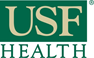 USF Morsani Students, Alumni, Faculty, Residents Named to AOA Honor Medical SocietyTampa, September 8, 2016:  Fourteen USF Morsani College of Medicine (MCOM) Class of 2017 medical students were elected to the Alpha Omega Alpha (AOA) honor medical society in the 2016 fall election cycle.  Twice a year, the AOA Gamma Chapter at USF MCOM elects new members, chosen from the top quartile of the class, based on criteria of academic performance, leadership, service, and professionalism.  A total of one-sixth of the class may be chosen.   The society’s motto is “Be worthy to serve the suffering.”  Membership in AOA is considered to be one of the highest academic honors a student can receive and is a distinction that accompanies a physician throughout his or her career.  Congratulations to the following 14 USF MCOM Class of 2017 students who will be formally inducted at the AOA Gamma Chapter annual spring banquet:They will join their following Class of 2017 classmates who earned the prestigious honor of being elected as juniors:Annually, the spring nominations may include Residents, Fellows, Faculty, and Alumni.  We congratulate the following individuals on their election to AOA:Founded in 1902, the Alpha Omega Alpha Honor Medical Society is the only national honor society for medicine in the United States and has 130 chapters in medical schools throughout the United States.  AOA exists to promote scholarship and research in medical schools, encourage a high standard of character and conduct among medical students and graduates, and recognize high attainment in medical science, practice, and related fields.  The AOA Gamma Florida Chapter at Morsani College of Medicine was established in 1976.USF MCOM: University of South Florida Morsani College of MedicineLVHN: Lehigh Valley Health Networkhttp://hsc.usf.edu/nocms/medicine/aoa/home.htm www.alphaomegaalpha.orgContact:Catherine M. Lynch, M.D.AOA Councilor, Gamma Florida ChapterUSF Morsani College of MedicinePhone: (813) 974-158212901 Bruce B. Downs Blvd MDC2Tampa, FL  33612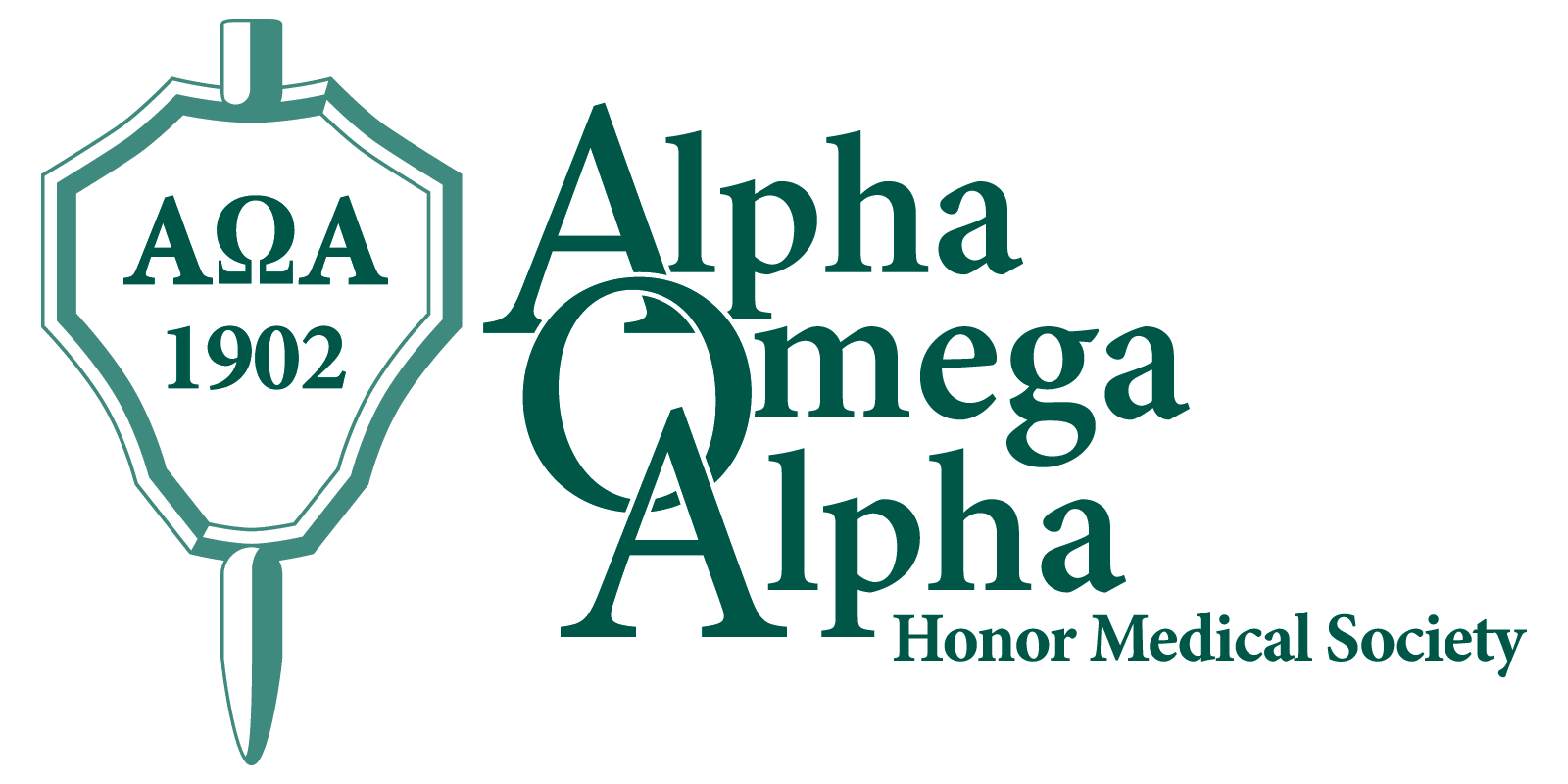 Mr. Himanshu AjrawatMr. Matthew BeattieMs. Rebecca Gean Grown (LVHN)Ms. Camila CabreraMs. Carly Crowder (LVHN)Ms. Tiana Meagan Dalton Guillaume (LVHN)Ms. Palma Belle IrizarryMs. Emma Kate Jones (LVHN)Mr. Philip PalmonMs. Richelle Marie Reinhart (LVHN)Mr. Samuel Oscar SloneMs. Thejal SrikumarMr. Augustine Reid WilsonMr. Matthew Gary WitzelMr. Kyle AchorsMr. Nigel James ArrudaMr. Steven Paul Baltic (LVHN)Mr. Jacob J. Benedict**Mr. Luis Enrique GonzalezMr. Alexander Warren Dalton Guillaume (LVHN)Mr. Peter Maher HannahMs. Thuy-Quynh “Jennifer” LeMs. Kathleen McFadden (LVHN)Mr. Andrew Mason MehlmanMs. Maysson MuftahMr. George Joseph RichardMs. Cady Welch**Chapter President 2017**Chapter Vice President 2017Dr. Isabel Gross (Resident)Dr. Brian Christopher Kellogg (Resident)Dr. Michael Joseph La Rock (Faculty, LVHN)Dr. James Calhoun Mayer (Faculty)Dr. Lynette J. Menezes (Faculty)Dr. Kellee Oller (Faculty)Dr. Alexandra T. Strauss (Resident)Dr. Kaley M. Tash (Fellow)Dr. Kenneth Joseph Visalli, Jr. (Resident)Dr. Kira Katherine Zwygart (Alumni)